П О С Т А Н О В Л Е Н И Еот 07.08.2018   № 1000г. МайкопОб утверждении Порядка определения размера платы по соглашению об установлении сервитута в отношении земельных участков, находящихся в собственности муниципального образования «Город Майкоп» В соответствии с подпунктом 3 части 2 статьи 39.25 Земельного кодекса Российской Федерации, п о с т а н о в л я ю:Утвердить Порядок определения размера платы по соглашению об установлении сервитута в отношении земельных участков, находящихся в собственности муниципального образования «Город Майкоп» (прилагается).Опубликовать настоящее постановление в газете «Майкопские новости» и разместить на сайте Администрации муниципального образования «Город Майкоп». Настоящее постановление вступает в силу со дня его официального опубликования.Исполняющий обязанности Главымуниципального образования «Город Майкоп»                                                                              А.З. Китариев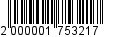 Администрация муниципального образования «Город Майкоп»Республики Адыгея 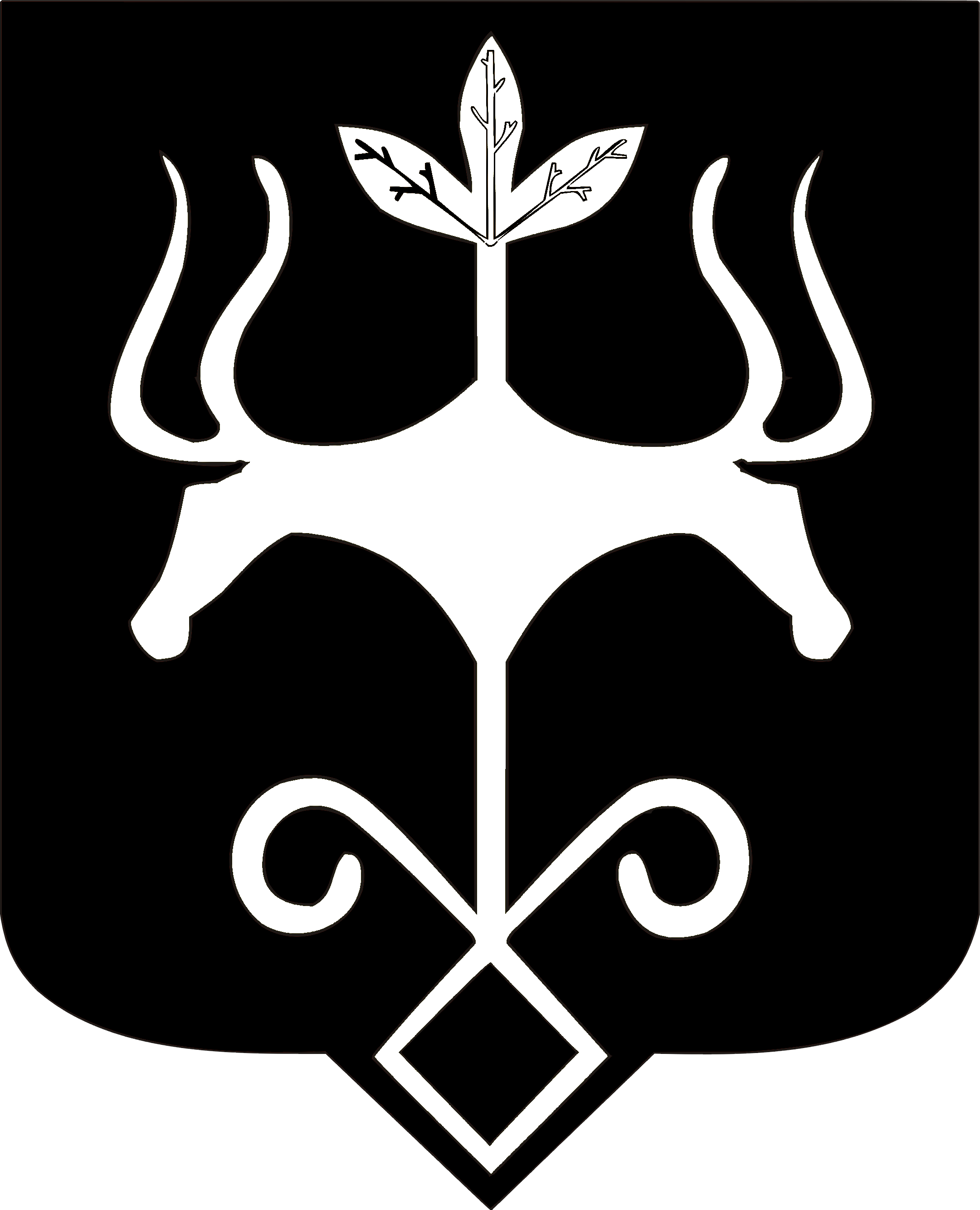 Адыгэ Республикэммуниципальнэ образованиеу 
«Къалэу Мыекъуапэ» и Администрацие